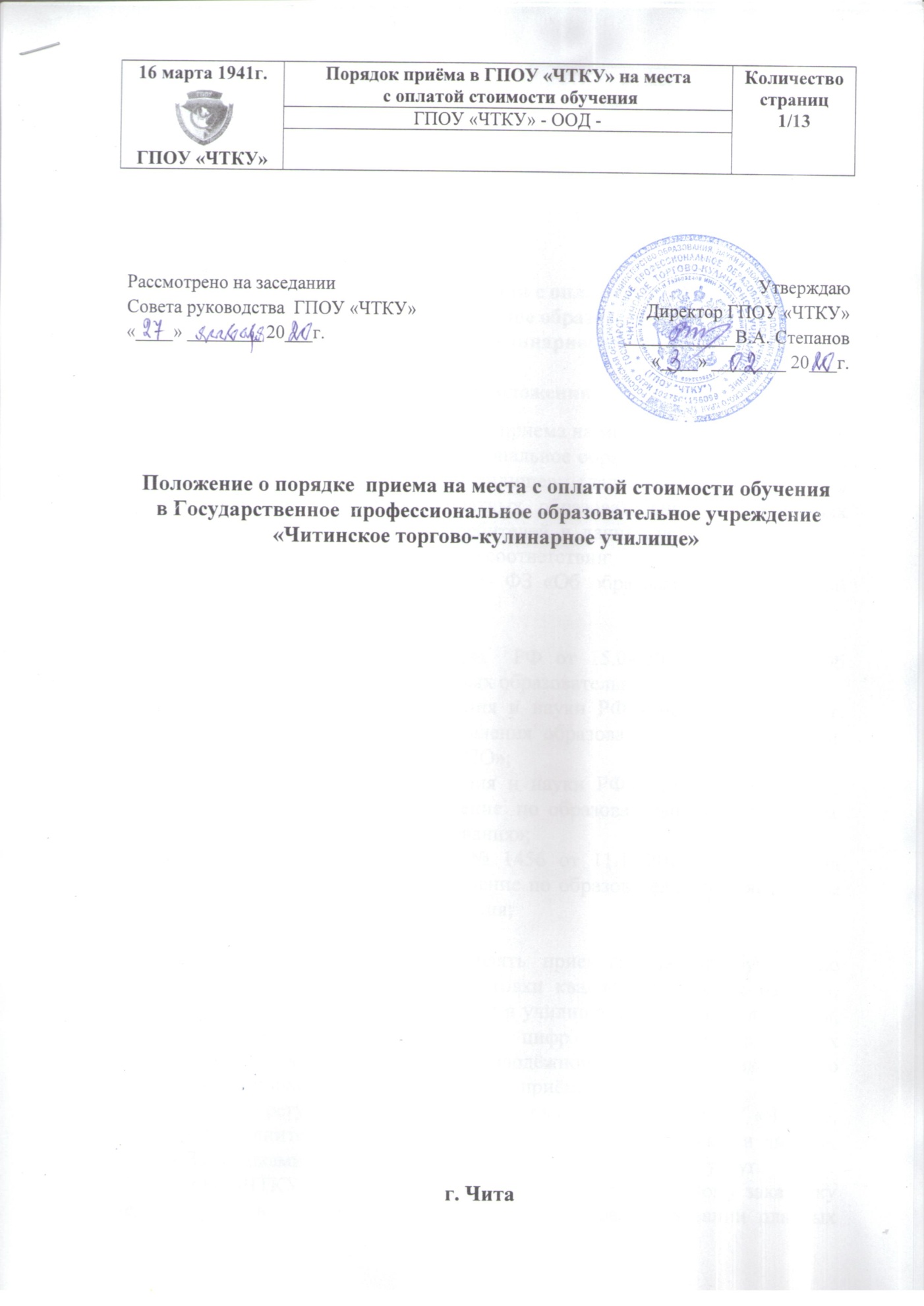 Положение о порядке  приема на места с оплатой стоимости обучения в Государственное  профессиональное образовательное учреждение «Читинское торгово-кулинарное училище»1.  Общие положения1.1.  Настоящее Положение о   порядке  приема на места с оплатой стоимости обучения в Государственное профессиональное образовательное учреждение «Читинское торгово-кулинарное училище» (далее - ГПОУ «ЧТКУ» определяет  механизм  оказания  платных  образовательных услуг,  в целях удовлетворения  потребностей   потребителей  в  данных услугах.1.2. Данное положение  разработано  в соответствии: -   Закона РФ  от  29.12.2012 № 273- ФЗ «Об образовании в Российской Федерации»;- Гражданским кодексом РФ;-   Постановлением  Правительства  РФ от 15.08.2013 г. № 706 «Об утверждении Правил  оказания платных образовательных услуг»; -  Приказом  Министерства образования  и  науки  РФ № 464 от 14.06.2013 г. «О порядке организации и осуществления образовательной  деятельности  по  образовательным  программам  СПО»;-  приказом   Министерства образования  и  науки  РФ от 23.01.2014 № 36 «О порядке  приема  граждан  на  обучение  по образовательным  программам  среднего профессионального  образования»; - приказом  Минобразования РФ № 1456 от 11.12.2015г. «О внесении изменений в Порядок приёма на обучение по образовательным программам среднего профессионального образования;- Уставом  ГПОУ «ЧТКУ».1.3. ГПОУ «ЧТКУ»  вправе  осуществлять  прием граждан на обучение по образовательным  программам  подготовки квалифицированных рабочих, служащих по профессиям, реализуемым в училище на основании лицензии, сверх установленных контрольных цифр приёма, утверждаемых Министерством образования, науки и молодёжной политики Забайкальского края, с учётом проходного балла на период приёма.1.4. Положение регулирует отношения, возникающие между ГПОУ «ЧТКУ», далее  – Исполнителем,  и физическими  и  (или) юридическими лицами, далее – Заказчиками, при  оказании платных образовательных   услуг.1.5.  ГПОУ «ЧТКУ»  не вправе оказывать предпочтение одному заказчику перед другим в   отношении заключения договора об оказании платных образовательных   услуг, кроме случаев, предусмотренных законами и иными нормативными правовыми  актами. 1.6. В случае успешного освоения образовательных программ Обучающимся,  отсутствия  замечаний по выполнению Правил внутреннего распорядка для студентов ГПОУ «ЧТКУ»,  выполнения условий договора  училище оставляет за собой право перевести обучающегося на бюджетные места при наличии вакансий  по профессии.                                                                                                                                            2. Понятия, используемые в настоящем Положении«заказчик» - физическое и (или) юридическое лицо, имеющее намерение заказать либо заказывающее платные образовательные услуги для себя или иных лиц на основании договора;«исполнитель» - организация, осуществляющая образовательную деятельность и предоставляющая платные образовательные услуги обучающемуся по возмездному договору; «недостаток платных образовательных услуг» - несоответствие платных образовательных услуг или обязательным требованиям, предусмотренным законом либо в установленном им порядке, или условиям договора (при их отсутствии или неполноте условий обычно предъявляемым требованиям), или целям, для которых платные образовательные услуги обычно используются, или целям, о которых исполнитель был поставлен в известность заказчиком при заключении договора, в том числе оказания их не в полном объеме, предусмотренном образовательными программами (частью образовательной программы);«обучающийся» - физическое лицо, осваивающее образовательную программу;«платные образовательные услуги» - осуществление образовательной деятельности по заданиям и за счет средств физических и (или) юридических лиц по договорам об образовании, заключаемым при приеме на обучение (далее - договор); «существенный недостаток платных образовательных услуг» - неустранимый недостаток, или недостаток, который не может быть устранен без несоразмерных расходов или затрат времени, или выявляется неоднократно, или проявляется вновь после его устранения, или другие подобные недостатки.3. Порядок оказания платных образовательных услуг3.1.  Прием  документов  на  места  с оплатой стоимости обучения производится в соответствии со сроками,  установленными Правилами  приёма в  ГПОУ «ЧТКУ»  на основании личного заявления. 3.2.  Исполнитель   до    заключения   договора   предоставляет    заказчику  достоверную информацию об исполнителе и оказываемых образовательных услугах,  обеспечивающую возможность их правильного выбора. 3.3.  Исполнитель доводит до заказчика информацию, содержащую следующие сведения: а) сведения о наличии  лицензии на право ведения образовательной деятельности и свидетельства о государственной аккредитации с указанием регистрационного номера и срока действия, а также наименования, адреса и телефона органа, их выдавшего, предоставляет  Устав ГПОУ «ЧТКУ»;б) уровень и направленность реализуемых основных образовательных профессиональных  программ, формы и сроки их освоения; в) перечень образовательных услуг, стоимость которых включена в основную плату  по договору и порядок их предоставления; г) стоимость образовательных услуг, оказываемых по договору и порядок их оплаты; д) порядок приема и  требования к поступающим; е) форма документа, выдаваемого по окончании обучения. 	 Исполнитель  сообщает заказчику  по его просьбе другие относящиеся к договору и соответствующей образовательной услуге сведения. 3.4. Информация   доводится   до заказчика  на  русском  языке. 3.5. Прием на места с оплатой стоимости обучения осуществляется на основании  заключения договора  на оказание платных образовательных услуг (Приложение №1),  между  ГПОУ «ЧТКУ»,  именуемый  –  Исполнитель, физическим или юридическим лицом именуемый - Заказчик  и  обучающимся. Плательщиком за обучение  по договору, выступает юридическое лицо или физическое лицо (в том числе законные   представители Обучающегося). Договор составляется в 3-х экземплярах. из которых один хранится у Исполнителя, второй - у Заказчика, а третий - у Обучающегося.3.6.  Исполнитель обеспечивает оказание платных образовательных услуг в полном  объеме в соответствии с образовательными программами и условиями договора об  оказании платных образовательных услуг.4. Ответственность Исполнителя и Заказчика4.1. За неисполнение либо ненадлежащее исполнение обязательств по договору Исполнитель и Заказчик несут ответственность, предусмотренную договором и законодательством Российской Федерации.4.2. При обнаружении недостатка платных образовательных услуг, в том числе оказания их не в полном объеме, предусмотренном образовательными программами (частью образовательной программы), заказчик вправе по своему выбору потребовать:а) безвозмездного оказания образовательных услуг;б) соразмерного уменьшения стоимости оказанных платных образовательных услуг;в) возмещения понесенных им расходов по устранению недостатков оказанных платных образовательных услуг своими силами или третьими лицами.4.3. Заказчик вправе отказаться от исполнения договора и потребовать полного возмещения убытков, если в установленный договором срок недостатки платных образовательных услуг не устранены Исполнителем. Заказчик также вправе отказаться от исполнения договора, если им обнаружен существенный недостаток оказанных платных образовательных услуг или иные существенные отступления от условий договора.4.4. Если Исполнитель нарушил сроки оказания платных образовательных услуг (сроки начала и (или) окончания оказания платных образовательных услуг и (или) промежуточные сроки оказания платной образовательной услуги) либо если во время оказания платных образовательных услуг стало очевидным, что они не будут осуществлены в срок, Заказчик вправе по своему выбору:а) назначить исполнителю новый срок, в течение которого исполнитель должен приступить к оказанию платных образовательных услуг и (или) закончить оказание платных образовательных услуг;б) поручить оказать платные образовательные услуги третьим лицам за разумную цену и потребовать от Исполнителя возмещения понесенных расходов;в) потребовать уменьшения стоимости платных образовательных услуг;г) расторгнуть договор.4.5. Заказчик вправе потребовать полного возмещения убытков, причиненных ему в связи с нарушением сроков начала и (или) окончания оказания платных образовательных услуг, а также в связи с недостатками платных образовательных услуг.4.6. По инициативе Исполнителя договор может быть расторгнут в одностороннем порядке в следующем случае:а) применение к обучающемуся отчисления как меры дисциплинарного взыскания;б) невыполнение обучающимся по профессиональной образовательной программе (части образовательной программы) обязанностей по добросовестному освоению такой образовательной программы (части образовательной программы) и выполнению учебного плана;в) установление нарушения порядка приема в осуществляющую образовательную деятельность организацию, повлекшего по вине обучающегося его незаконное зачисление в эту образовательную организацию;г) просрочка оплаты стоимости платных образовательных услуг;д) невозможность надлежащего исполнения обязательств по оказанию платных образовательных услуг вследствие действий (бездействия) обучающегося.5. Зачисление в состав студентов5.1.  Зачисление на места с оплатой стоимости обучения осуществляется по профессиям, срокам обучения  на  основании  установленного  Приёмной комиссией ГПОУ «ЧТКУ»  среднего балла. 5.2.  Приказ о   зачислении  в состав студентов издается только после подписания  договора, в случае, если количество поступающих превышает количество мест,  выделенных на места с оплатой стоимости обучения, после прохождения отбора в  соответствии с  Правилами  приема. ГПОУ «ЧТКУ»  Последний  день зачисления определяется  Правилами   приема. 6. Стоимость обучения6.1.  Годовая  стоимость обучения на местах с оплатой стоимости обучения устанавливается приказом директора  ГПОУ «ЧТКУ», согласно смете затрат до 01сентября текущего года.   6.2. Увеличение стоимости платных образовательных услуг после заключения  договора не допускается, за исключением увеличения стоимости указанных услуг с  учетом уровня инфляции и социально-экономической ситуации в Забайкальском крае. 6.3. В договоре указывается стоимость первого года обучения. Стоимость услуг может быть увеличена с учетом уровня инфляции с последующим заключением дополнительного соглашения к Договору. 6.4. Оплата услуг, предусмотренная настоящим разделом, может быть изменена по соглашению Сторон в случае изменения объема услуг, оказываемых по Договору, о чем составляется дополнительное соглашение к Договору.6.5. Оплата  производится  за первый семестр 50% от стоимости услуг, далее ежемесячно, не позднее 10 числа каждого месяца, минимальный размер ежемесячной платы составляет 10% от стоимости услуг.  Ежемесячная оплата производится не позднее 10 числа последнего месяца учебного года стоимость услуг должна быть оплачена в полном объёме. Заказчик вправе произвести оплату услуг авансом за один учебный год. 6.6.  При непоступлении вышеуказанных сумм на расчетный счет Исполнителя в сроки, установленные в Договоре, Исполнитель вправе приостановить оказание услуг по Договору или в одностороннем порядке расторгнуть Договор.6.7. При отчислении Обучающегося Заказчику не возвращается оплата, пропорциональная объему услуг, оказанных до даты отчисления Обучающегося. 6.8. Если Обучающийся  прекратил посещение учебных занятий, то оплата за образовательные услуги (стоимость услуг) взимается с Заказчика до момента издания приказа (об отчислении) директором Исполнителя.Приложение №1.Договор № ________об оказании платных образовательных услугг. Чита		                                       	                              «___»_________ 201_ г.  Государственное профессиональное образовательное учреждение «Читинское  торгово-кулинарное училище», именуемое в дальнейшем «Исполнитель», на основании лицензии на право осуществления образовательной деятельности от 03.06.2015 года,  № 206, выданной Министерством образования, науки и молодежной политики Забайкальского края, в лице  директора_________________________, действующей на основанииУстава с одной стороны, гр.____________________________________________________, именуемый(ая) в дальнейшем «Заказчик», с другой стороны, и гр. _____________________________________________________________________________, именуемый(ая) в дальнейшем «Обучающийся», с третьей стороны, заключили настоящий Договор (далее – Договор) о нижеследующем:1. ПРЕДМЕТ ДОГОВОРА1.1. Исполнитель обязуется осуществлять обучение Обучающегося по программе среднего профессионального образования  подготовки квалифицированных рабочих и служащих  на базе основного общего образования с одновременным получением среднего общего образования в пределах соответствующей образовательной программы среднего профессионального образования (далее – образовательная программа), а Заказчик обязуется оплачивать обучение по указанной образовательной программе. Форма обучения – очная.1.2. Срок обучения по образовательной программе  составляет 2 года 10 месяцев, с «1» сентября 201_ г. по «30» июня 201_ г.1.3. После успешного прохождения Обучающимся  промежуточной аттестации по приказу директора училища Обучающийся переводится на следующий курс с возможностью выбора образовательной программы по специальности с последующим заключением нового договора, либо дополнительного соглашения к Договору. В случае отчисления Обучающегося  до завершения им обучения в полном объеме по образовательной программе ему выдается справка об обучении установленного образца.                                                   2. ПРАВА И ОБЯЗАННОСТИ ИСПОЛНИТЕЛЯ2.1. Исполнитель имеет право:2.1.1. Самостоятельно осуществлять образовательный процесс, выбирать системы оценок, формы, порядок и периодичность контроля знаний, включая промежуточную и итоговую аттестацию Обучающегося, применять к нему меры поощрения и налагать взыскания в пределах, предусмотренных Уставом и локальными нормативными актами Исполнителя.2.1.2. Отчислить Обучающегося  по основаниям, предусмотренным законодательством РФ, Договором, Уставом и локальными нормативными актами Исполнителя. 2.1.3. Расторгнуть Договор в одностороннем порядке в случаях: - неоплаты Заказчиком стоимости услуг Исполнителя по истечении сроков, установленных в разделе 5 Договора;- если надлежащее исполнение обязательства по оказанию Исполнителем платных образовательных услуг стало невозможным вследствие действий (бездействия) Обучающегося  и (или) Заказчика.Расторжение Договора в одностороннем порядке Исполнителем влечет за собой отчисление Обучающегося.2.1.4. Направлять Заказчику информацию об успеваемости, поведении, отношении Обучающегося  к учебе в целом и по отдельным предметам учебного плана и посещении им занятий согласно учебному расписанию, за любой период по своему усмотрению.2.2. Исполнитель обязуется:2.2.1. Зачислить Обучающегося, выполнившего установленные законодательством   Российской   Федерации, Уставом и локальными нормативными актами Исполнителя условия приема, в группу: ______________________________________________. 2.2.2. Ознакомить Обучающегося при заключении Договора с Федеральным законом от 23 февраля 2013 года № 15-ФЗ «Об охране здоровья граждан от воздействия окружающего табачного дыма и последствий потребления табака», статьей 16 (о запрете потребления (распития) алкогольной продукции в образовательных организациях и на прилегающих к ним территориях) Федерального закона от 22 ноября 1995 года № 171-ФЗ «О государственном регулировании производства и оборота этилового спирта, алкогольной и спиртосодержащей продукции и об ограничении потребления (распития) алкогольной продукции», Уставом, с лицензией на осуществление образовательной деятельности, со свидетельством о государственной аккредитации, реализуемыми образовательными программами, локальными нормативными актами Исполнителя, регламентирующими организацию и осуществление образовательной деятельности в ГПОУ «ЧТКУ».	Со  всеми  вышеперечисленными  документами  ознакомлен (а),  невыясненных   вопросов по всем вышеуказанным документам не имею _____________________________________________________________________________.(Ф.И.О., обучающегося)2.2.3. Организовать и обеспечить надлежащее оказание услуг, предусмотренных в разделе 1 Договора. Образовательные услуги оказываются в соответствии с образовательным стандартом, базовым учебным планом, рабочим учебным планом, графиком учебного процесса, расписанием занятий и другими локальными нормативными актами, разрабатываемыми Исполнителем.2.2.4. Создать Обучающемуся необходимые условия для освоения им образовательной программы.2.2.5. Обеспечивать необходимый контроль знаний Обучающегося на уровне государственных требований.2.2.6. Предоставить возможность Обучающемуся использовать учебно-методическую и материально-техническую базы Исполнителя в пределах, необходимых для освоения им образовательной программы.2.2.7. При невыполнении Обучающимся установленных объемов учебной нагрузки и самостоятельной работы, непрохождении им форм контроля знаний предоставить Обучающемуся возможность пересдачи экзаменов и зачетов в установленном порядке.2.2.8. При условии полного выполнения Обучающимся учебной программы, установленных объемов учебной нагрузки и самостоятельной работы, успешного прохождения форм контроля знаний, соблюдения Устава и локальных нормативных актов Исполнителя предоставить Обучающемуся возможность прохождения промежуточной аттестации по циклу общеобразовательных, дисциплин.2.2.9. При условии успешного прохождения всех установленных видов аттестационных испытаний, включенных в промежуточную аттестацию, перевести Обучающегося на следующий курс обучения. Обучающийся, не прошедший промежуточную аттестацию в установленный учебным планом период без уважительной причины, в том числе получивший неудовлетворительную оценку на аттестационных испытаниях, входящих в состав промежуточной аттестации, отчисляется и получает справку об обучении установленного образца.2.2.10. Проявлять уважение к личности Обучающегося, обеспечить условия укрепления нравственного, физического и психологического здоровья, эмоционального благополучия Обучающегося с учетом его индивидуальных особенностей.2.2.11. По требованию Заказчика предоставлять ему информацию об успеваемости, поведении, отношении Обучающегося к учебе в целом и по отдельным предметам учебного плана и посещении им занятий согласно учебному расписанию.3. ПРАВА И ОБЯЗАННОСТИ ЗАКАЗЧИКА3.1. Заказчик вправе:3.1.1. Получать информацию об успеваемости, поведении, отношении Обучающегося к учебе в целом и по отдельным предметам учебного плана и посещении им занятий согласно учебному расписанию.3.1.2. Расторгнуть Договор в одностороннем порядке, что влечет за собой отчисление Обучающегося, при этом Заказчик обязан оплатить Исполнителю фактически оказанные Обучающемуся образовательные услуги в полном объёме, в течение 15 рабочих дней со дня расторжения Договора.3.2. Заказчик обязуется:3.2.1. Оплачивать услуги Исполнителя в размере и в сроки, предусмотренные разделом 5 Договора.3.2.2. Возмещать ущерб, причиненный Обучающимся и (или) Заказчиком имуществу Исполнителя, в соответствии с законодательством РФ, локальными нормативными актами Исполнителя, в случае предъявления требований о возмещении ущерба, в размере и сроки, указанные в соответствующем письме Исполнителя.3.2.3. Обеспечить посещение Обучающегося занятий согласно учебному расписанию.3.2.4. Не менее чем за 5 (пять) календарных дней до предполагаемой даты расторжения Договора письменно уведомить Обучающемуся и Исполнителя о расторжении Договора в одностороннем порядке.3.2.5. При поступлении Обучающегося в ГПОУ «ЧТКУ и в процессе его обучения своевременно представлять Исполнителю все необходимые документы. В течение 5 (пяти) календарных дней со дня изменений своих данных, указанных в разделе 9 Договора, письменно сообщать о таких изменениях в учебную часть Исполнителя.3.2.6. Принять все возможные и необходимые меры, направленные на повышение посещаемости занятий и (или) успеваемости Обучающемуся, на улучшение дисциплины Обучающегося, а также его отношения к учебе в целом и по отдельным предметам учебного плана, в случае получения информации Исполнителя об ухудшении (снижении) указанных показателей у Обучающегося.4. ПРАВА И ОБЯЗАННОСТИ СТУДЕНТА4.1. Обучающийся вправе:4.1.1. Получать полную и достоверную информацию об оценке своих знаний, умений и навыков, а также о критериях этой оценки.4.1.2. Пользоваться имуществом Исполнителя, необходимым для освоения образовательной программы во время занятий, предусмотренных учебным расписанием.4.1.3. Пользоваться дополнительными образовательными услугами, не входящими в образовательную программу, на основании отдельно заключенного договора.4.1.4. Обращаться к работникам Исполнителя по вопросам, касающимся процесса обучения в ГПОУ «ЧТКУ».4.1.5. Принимать участие в социально-культурных и т.п. мероприятиях, организованных Исполнителем для студентов.4.1.6. Прекратить образовательные отношения досрочно по своей инициативе при условии возмещения Заказчиком Исполнителю фактически понесенных им расходов на обучение Обучающегося до даты отчисления Обучающегося.4.2. Обучающийся обязуется:4.2.1. Осваивать образовательную программу в соответствии с учебным планом и графиком учебного процесса, выполнять требования учебной программы, установленные объемы учебной нагрузки и самостоятельной работы.4.2.2. Выполнять требования законов, нормативных правовых актов в области образования, Устава и локальных нормативных актов Исполнителя.4.2.3. Посещать занятия согласно учебному расписанию.4.2.4. Извещать Исполнителя об уважительных причинах своего отсутствия на занятиях.4.2.5. Бережно относиться к имуществу Исполнителя. Возмещать ущерб, причиненный имуществу Исполнителя, в соответствии с законодательством РФ, локальными нормативными актами Исполнителя, в случае предъявления требований о возмещении ущерба, в размере и сроки, указанные в соответствующем письме Исполнителя.4.2.6. При прекращении образовательных отношений по своей инициативе уведомить письменно об этом Исполнителя не менее чем за 5 календарных дней до дня прекращения образовательных отношений.4.2.7. При поступлении в ГПОУ «ЧТКУ» и в процессе обучения своевременно предоставлять Исполнителю все необходимые документы. В течение 5 (пяти) дней сообщить об изменении своих данных, указанных в разделе 9 Договора, в учебную часть Исполнителя.4.2.8. Принимать все возможные и необходимые меры, направленные на повышение посещаемости занятий и (или) успеваемости, на улучшение дисциплины, а также своего отношения к учебе в целом и по отдельным предметам учебного плана, в случае ухудшения (снижения) указанных показателей у обучающегося .5. РАЗМЕР И ПОРЯДОК ОПЛАТЫ5.1. Стоимость услуг по Договору за один учебный год (20__-20__) на 1 сентября 20__ года составляет _______________(сумма прописью) рублей.Стоимость услуг может быть увеличена с учетом уровня инфляции с последующим заключением дополнительного соглашения к Договору. 5.2. Оплата услуг, предусмотренная настоящим разделом, может быть изменена по соглашению Сторон в случае изменения объема услуг, оказываемых по Договору, о чем составляется дополнительное соглашение к Договору.5.3. Оплата  производится  за первый семестр 50% от стоимости услуг, далее ежемесячно, не позднее 10 числа каждого месяца, минимальный размер ежемесячной платы составляет 10% от стоимости услуг, указанной в п. 5.1 Договора (далее – стоимость услуг). Ежемесячная оплата производится не позднее 10 числа последнего месяца учебного года стоимость услуг должна быть оплачена в полном объёме. Заказчик вправе произвести оплату услуг авансом за один учебный год. 5.4. При непоступлении вышеуказанных сумм на расчетный счет Исполнителя в сроки, установленные в п. 5.3 Договора, Исполнитель вправе приостановить оказание услуг по Договору. При непоступлении вышеуказанных сумм на расчетный счет Исполнителя по истечении 5 (пяти) рабочих дней с момента окончания установленных в п.5.3 Договора сроков оплаты Исполнитель вправе в одностороннем порядке расторгнуть Договор.5.5. При отчислении Обучающегося Заказчику не возвращается оплата, пропорциональная объему услуг, оказанных до даты отчисления Обучающегося. 5.6. Заказчик обязан подтвердить оплату услуг, в течение 3 (трех) календарных дней со дня оплаты путем предоставления копии платежного документа заведующему дневным отделением ГПОУ «ЧТКУ».5.7. Размер оплаты за образовательные услуги (стоимость услуг) устанавливается на текущий учебный год приказом директора Исполнителя до 1 сентября текущего года.5.8. Если Обучающийся  прекратил посещение учебных занятий, то оплата за образовательные услуги (стоимость услуг) взимается с Заказчика до момента издания приказа (об отчислении) директором Исполнителя.6. ОТВЕТСТВЕННОСТЬ СТОРОН6.1. В случае неисполнения или ненадлежащего исполнения Сторонами обязательств по Договору они несут ответственность, предусмотренную Гражданским кодексом РФ, федеральными законами.7. СРОК ДЕЙСТВИЯ ДОГОВОРА7.1. Договор вступает в силу со дня подписания его Сторонами и действует до окончания обучения Обучающегося в ГПОУ «ЧТКУ» в соответствии со сроком, установленным в п. 1.2 Договора. 7.2. Договор может быть изменен или расторгнут по основаниям, предусмотренным законодательством РФ и (или) Договором. 7.3. Исполнитель вправе расторгнуть Договор в одностороннем порядке в случаях:академической неуспеваемости Обучающегося;невыполнения Обучающимся  обязанностей по добросовестному освоению образовательной программы (части Образовательной программы) и выполнению учебного плана;применения к Обучающемуся, достигшему возраста 15 лет, отчисления как меры дисциплинарного взыскания; невозможности надлежащего исполнения обязательств по оказанию образовательных услуг (обучению Обучающегося) вследствие действий (бездействий) Обучающимся и (или) Заказчика;однократного грубого нарушения Обучающимся  положений Устава Исполнителя (включая появление Обучаегося в ГПОУ «ЧТКУ» в состоянии алкогольного, наркотического или иного токсического опьянения);неоднократного нарушения Обучающимся  положений Устава и иных локальных нормативных актов Исполнителя;ненадлежащего исполнения и/или неисполнения Обучающимся и (или) Заказчиком обязательств, предусмотренных Договором (в том числе обязательств по оплате образовательных услуг), и иных случаях, предусмотренных действующим законодательством Российской Федерации, Уставом Исполнителя и его локальными нормативными актами. Приказ об отчислении Обучающегося из ГПОУ «ЧТКУ» является основанием для прекращения или расторжения Договора.7.4. Совершеннолетний Обучающийся и/или Заказчик вправе прекратить образовательные отношения досрочно по своей инициативе и расторгнуть Договор письменно уведомив об этом Исполнителя не менее чем за 5 дней до предполагаемой даты расторжения Договора.7.5. В случае отчисления Обучающегося по основаниям, предусмотренным законодательством РФ, Уставом, локальными нормативными актами Исполнителя, Договором, действие Договора прекращается со дня выхода приказа (об отчислении) Обучающегося.8. ПРОЧИЕ УСЛОВИЯ8.1. Во всем остальном, не предусмотренном Договором, Стороны руководствуются Гражданским кодексом РФ, федеральными законами, иными нормативными правовыми актами, Уставом и локальными нормативными актами Исполнителя.8.2. Обучающийся и Заказчик дают свое согласие на сбор, запись, систематизацию, накопление, хранение, уточнение (обновление, изменение), извлечение, использование, передачу (распространение, предоставление, доступ), обезличивание, блокирование, удаление, уничтожение следующих персональных данных: фамилия; имя; отчество; дата рождения, адрес регистрации; серия и номер документа, удостоверяющего личность или его заменяющего; номер телефона; иные данные, связанные с заключением и исполнением Договора, в целях осуществления основных видов деятельности Исполнителя без ограничения срока действия.8.3. Споры по Договору рассматриваются в установленном законом порядке.8.4. Договор составлен в трех экземплярах, из которых один хранится у Исполнителя, второй - у Заказчика, а третий - у Обучающегося.9. АДРЕСА И РЕКВИЗИТЫ СТОРОН